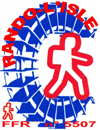 RANDO-L’ISLE6 hameau de Mangepan - St Antoine - 84800 L’Isle sur http ://www.rando-lisle.fr		e-mail : secretariat@rando-lisle.frDemande d’adhésion à l'association RANDO-L'ISLE Saison 2022-2023 Nouvelle adhésionNom, Prénom :		Date de naissance :				H / FAdresse :	Code postal :		Ville : 	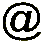 Personne à contacter en cas d’accident :     Nom, Prénom :	 :  J’accepte de recevoir par mail les propositions de sociétés ou associations partenaires de Rando L’Isle ou de la FFR Je refuse que ma photo prise en randonnée soit publiée sur le site Internet de Rando L’IsleActivités choisies Randonnée Pédestre	 Randonnée Pédestre + Marche Nordique Randonnée Pédestre + Rando Challenge	 Randonnée Pédestre + MN + Rando ChallengeCotisation choisie (lire le document annexe PRECISIONS) Individuelle IRA 60€	 Individuelle IMPN 70€	 Individuelle Tarif réduit 36€ Familiale titulaire FRA 105€	 Familiale titulaire FMPN 125€ Familiale rattaché(e) gratuite	                  Nom/Prénom du titulaire :   …………………………………………………… Abonnement Passion Rando Magazine 1 an 8€Montant du chèque …………………………………Date et signaturePrécisions Cotisation pour la saison 2022-2023La cotisation comprend l’adhésion au club, la licence Fédération Française de Randonnée (FFR) et l’assurance. Elle est obligatoire.La licence peut être individuelle ou familiale. Pour la licence familiale, un des membres de la famille se déclare titulaire, il sélectionne la cotisation familiale titulaire de son choix qui couvre toute la famille et remplit le chèque ;Les autres membres de la famille sont rattachés au titulaire. Ils choisissent la cotisation familiale « rattaché » qui est gratuite. Tous les membres de la famille doivent mentionner le nom du titulaire pour informer le secrétariat des liens familiaux.La licence couple/famille couvre la famille, c’est-à-dire 2 adultes et les enfants de moins de 25 ans vivant tous sous le même toit.L’assurance Responsabilité civile et Accidents corporels (IRA/FRA) couvre toutes les activités proposées par Rando l’Isle. C’est le niveau minimum d’assurance pour adhérer au club. L’assurance Multi loisirs Pleine Nature (IMPN/FMPN) couvre en plus des activités telles que VTT, Ski, Canyoning, … que vous pratiquez en dehors du club.Règles concernant les certificats médicaux pour les adhérents FFRandonnée
Pour toute première adhésion, un certificat médical d’absence de contre-indication à l’activité sportive pratiquée, daté de moins d’un an au jour de la prise de licence, doit être fourni. Sa durée de validité est de 3 ans, sous certaines conditions.Si vous pensez participer aux randonnées et à la marche nordique, le certificat médical doit mentionner les deux activités.Le tarif réduit s'applique :Aux adhérents qui ont déjà pris leur licence FFR dans un autre club.Aux adhésions IRA après le 1er mai.Tarif animateurs : Les animateurs bénéficient de la gratuité de la cotisation licence IRA individuelle. Pour les autres licences, ils paient la différence par rapport à 60€.L’adhésion à Rando l’Isle et la licence FFR sont valides jusqu’au 31 août 2023. L’assurance est valable jusqu’au 31 Décembre 2023 ; Pour participer à un séjour, l’adhésion sur la période du séjour est obligatoire.. Les photos prises en randonnées peuvent être placées sur le site Internet de Rando L’Isle. Si vous refusez que votre photo soit sur le site, cochez la case correspondante au recto de ce bulletin. Toutefois, les photos sur lesquelles vous apparaissez en groupe continueront à être publiées sur le site.Pièces à fournir à un membre du bureau ou par courrier à la secrétaire de l’association :Nathalie HURSON130c allée de la Garcine 
84800 L’Isle sur la SorgueCette demande d’adhésion correctement remplieLe règlement de la cotisation, par chèque à l’ordre de Rando L’IsleLe certificat médical Le justificatif du tarif réduit : photocopie de la licence 2022-2023 souscrite dans un autre clubSeules les demandes d'adhésions complètes seront prises en considération ;La licence FFR, dématérialisée, vous sera envoyée, par mail, sur votre adresse mail, par la FFR Vaucluse ; vous pourrez la conserver sur votre smartphone ou bien l’imprimer..